College van Burgemeester & Wethouders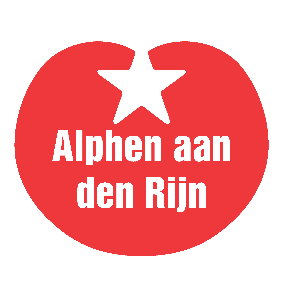 Stadhuisplein 12405 SH  Alphen aan den Rijn27 juli 2018Geacht college,Betreft: Vragen conform artikel 40 Reglement van Orde Gemeenteraad.

Noodsituatie voor planten, struiken en bomen ten gevolgen van extreme droogte door hittegolfOmdat het al heel lang niet heeft geregend wordt er op veel plaatsen water gegeven. Toch zien we overal schade aan bomen, struiken en vaste planten. Een logisch gevolg van de extreme droogte en hitte echter hebben wij vernomen dat het binnen onze gemeente extreme vormen heeft aangenomen. Moeten we ons zorgen maken over bomen, planten en gazons die in het verleden vaak weer gemakkelijk lijken te herstellen, is een algemene vraag die bij ons leeft. Al vanaf het vroege voorjaar kampen we ook in Alphen aan den Rijn met aanhoudende droogte. Jonge aanplant heeft vaak onvoldoende worteling en planten die massaal blad verliezen of bruin worden, verschrompelen ook. Ook in de gemeentelijke plantsoenen zien we de verdroging toeslaan. Enkele voorbeelden hiervan zijn de rododendrons voor het oude raadhuis, de nieuw geplante zielige boompjes aan de Bernardlaan en het afbreken van de bast van bomen in de gehele gemeente. De SP fractie heeft dan ook de volgende urgente vragen voor het college:1. Ieder jaar worden er vele honderden bomen, struiken en vaste planten geplant in onze gemeente. Krijgt deze flora al vanaf het begin dit voorjaar water?
2. Heeft de gemeente een plan inclusief logboek waarin staat aangegeven welke bomen, heesters en vaste planten, waar en hoe vaak er water wordt gegeven? Zijn er ook draaiboeken voor extreem heet weer? Zo ja, hoe is dit vormgegeven. Zo nee, waarom niet? Graag een toelichting.
3. Is het bovengenoemde plan, indien aanwezig, een plan dat ook waarborgen biedt naar de toekomst?
4. Kan de gemeente inzichtelijk maken wat de financiële schade op dit moment is ten gevolgen van de extreme droogte? Zo ja hoeveel is bedraagt deze? Zo nee, waarom niet?
5. Als er schade is, wordt deze dan het komende seizoen herstelt met gelijkwaardig grote bomen, struiken en vaste planten?
6. We krijgen meerdere signalen dat op de verkeerde momenten de verkeerde planten, bomen en struiken worden geplant waardoor ze vaak het seizoen niet eens overleven. Is dit een signaal waarin de gemeente zich herkent en hoe gaat zij dit verbeteren? Zo nee, wat is dan het beleid momenteel?

7. Worden er op dit moment extra maatregelen genomen om de extreme droogte het hoofd te bieden die tijdens andere droge zomers niet worden ingezet? Zo nee, waarom niet?Gezien de urgentie van de problematiek zien wij graag spoedig een antwoord tegemoet.

Iris van de Kolk,
raadslid SP